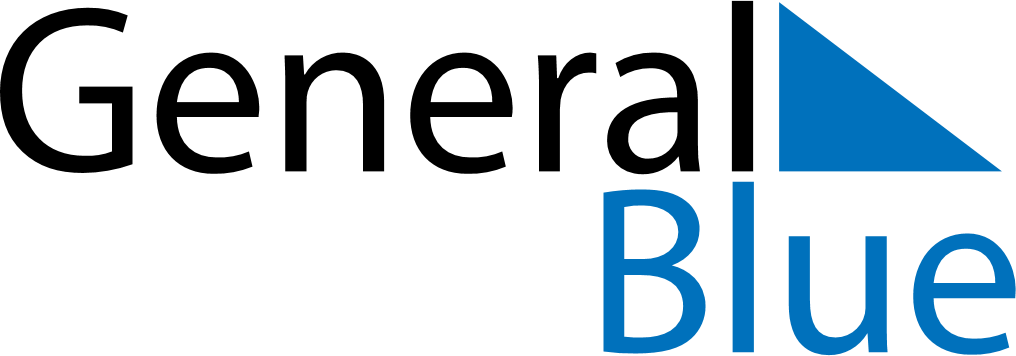 February 2021February 2021February 2021February 2021BruneiBruneiBruneiSundayMondayTuesdayWednesdayThursdayFridayFridaySaturday12345567891011121213Chinese New YearChinese New Year14151617181919202122232425262627National Day28